ІЛЛІНІВСЬКА СІЛЬСЬКА РАДАКОСТЯНТИНІВСЬКИЙ РАЙОНДОНЕЦЬКА ОБЛАСТЬВІДДІЛ ОСВІТИНАКАЗвід 20.01.2020		 с. Іллінівка                         			    № 16Про організацію роботи щодо покращення результатів зовнішнього незалежного оцінюванняНа виконання наказу директора департаменту освіти і науки  від 22.11.2019 № 421/163-19-ОД « Про організацію роботи щодо покращення результатів зовнішнього незалежного оцінювання», наказу Міністерства освіти і науки України від 09.07.2019 № 947 «Про підготовку  до проведення в 2020 році зовнішнього незалежного оцінювання  результатів навчання, здобутих на основі повної загальної середньої освіти»НАКАЗУЮ:1. Затвердити План заходів з підвищення рівня якості знань учнів закладів загальної середньої освіти, їх підготовки до державної підсумкової атестації  та зовнішнього незалежного оцінювання у 2019/2020 н.р.  (додаток 1).2. Директорам закладів загальної середньої освіти:1)  Розробити  та  надати методичному кабінету відділу освіти до 24.01.2020 план заходів щодо покращення результатів ЗНО-2020  та з ліквідації недоліків по закладу освіти за результатами ЗНО-2019.2)Надати до методичного кабінету відділу освіти графік роботи консультаційних пунктів щодо підготовки до ЗНО/ДПА-2020 до 30.01.2020.3. Методичному кабінету (Пасічна):1)Забезпечити організаційно-методичний  супровід  проведення моніторингу  якості підготовки учнів до ЗНО/ДПА  з навчальних предметів.2)Провести інструктивно-методичну нараду з заступниками директорів з питань зовнішнього незалежного оцінювання до 30.01.2020. 4. Даний наказ розмістити на офіційному веб-сайті відділу освіти http://vo-illinivka.dn.ua.5.Контроль за виконанням даного наказу покласти на головного спеціаліста відділу освіти  (Шакіна).Начальник  відділу освіти   						Надія СИДОРЧУКЗавідувач методичним кабінетом							Тетяна ПасічнаДодаток  1до наказу відділу освіти Іллінівської сільської радивід 16.01.2020 № 11План заходівз підвищення рівня якості знань учнів закладів загальної середньої освіти, їх підготовки до державної підсумкової атестації та зовнішнього незалежного оцінювання у 2019/2020 н.р.Завідувач методичним кабінетомвідділу освіти								Тетяна Пасічна№ з/пЗахідТермін виконанняВідповідальніОпрацювання і чітке дотримання критеріїв оцінювання навчальних досягнень учнівпостійноКерівники ЗЗСО,вчителі - предметникиОпрацювання запитань і завдань тестових зошитів минулих років на засіданнях мпедметних методичних комісійпротягом рокуКерівники ЗЗСО, керівники ПМК,вчителі - предметникиОрганізація та систематичне здійснення інформаційно-роз’яснювальної  роботи з питань ЗНО.протягом рокуМетодичний кабінет відділу освіти, керівники ЗЗСОСприяти залученню  старшокласників  до навчання на підготовчих курсах при закладах вищої освітипротягом навчального рокуКерівники ЗЗСО,класні керівникиЗалучення учнів та педагогічних працівників до роботи віртуальних шкіл та студій, навчально-методичних заходівпротягом навчального рокуКерівники ЗЗСОРозгляд питання виконання заходів щодо  покращення підготовки учнів до участі у ЗНО на нарадах при директорові, педагогічних радахпротягом навчального рокуКерівники ЗЗСОПопуляризація серед учнівської та батьківської громадськості важливості участі у пробному ЗНОпротягом рокуКерівники ЗЗСО,класні керівники,вчителі-предметникиЗдійснення психолого-педагогічного супроводу підготовки учнів до ЗНО, надання консультацій учням, батькам, педагогампротягом рокуПрактичні психологиЗалучення практичних психологів до роботи батьківських зборів, комітетів, батьківського всеобучупротягом рокуКерівники ЗЗСОДемонстрація учням 11-их кл. фільмів  на youtube каналі Донецького РЦОЯО https://www.youtube.com/user/DonetskiyRCOKO   до 31.01.2020Керівники ЗЗСО,класні керівникиҐрунтовний аналіз та розробка Плану заходів (Дорожньої карти) з підвищення рівня якості знань учнів, із залученням всіх можливих ресурсів закладів освіти (навчально-методичних, кадрових, інформаційних)до 30.01.2020Керівники ЗЗСОФормування творчих груп вчителів, учні яких показали гарні  результати на ЗНО минулих років. Розробка методичних рекомендацій щодо покращення підготовки  учнів 11-х класів до участі у ЗНО, банку навчально-методичних матеріалівдо 30.01.2020Методичний кабінет відділу освіти,  керівники ЗЗСОРозробка програми-алгоритму психологічного супроводу підготовки до ЗНО, опрацювання її під час інструктивно-методичної наради із практичними психологамидо 30.01.2020МК практичних психологів, керівники ЗЗСОРозробка графіку роботи консультаційних пунктів  щодо підготовки учнів до ЗНО/ДПА.до 30.01.2020Керівники ЗЗСО,вчителі інформатикиСтворення куточків «ЗНО» в кабінетах української мови, літератури, математики, історії, іноземних мов, біології, фізики, хімії, географіїдо 30.01.2020Керівники ЗЗСО, вчителі-предметникиСтворення сторінки «ЗНО/ДПА-2020» на сайтах закладів загальної середньої освітидо 01.02.2020Керівники ЗЗСООзнайомлення педагогів та учнів 11 класів із Програмою ЗНО-2020, нормативною базою проведення ЗНО, структурою тестових зошитів, бланків відповідей та принципом їх заповнення.до 30.01.2020Методичний кабінет,керівники ЗЗСОСтворення на сайті відділу освіти інформаційної сторінки «ЗНО»  з матеріалами / посиланнями на матеріали щодо підготовки учнів до ЗНО/ДПА у  2020 роцідо 30.01.2020Методичний кабінет, керівники ЗЗСО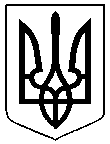 